О мероприятиях по формированию здорового образа жизни в рамках проекта «Школа – территория здоровья» за январь – март 2023 года.Учащиеся приняли участие в районном соревновании «Горецкая лыжня - 2023», «ЮИД», «Снежный снайпер», зимнее многоборье «Здоровье»,  лыжное ориентирование и др.В шестой школьный день проводятся мероприятия ориентированные на формирование положительных установок на здоровый образ жизни, личной ответственности за состояние своего здоровья и здоровья окружающих (ролевая познавательная игра «Я выбираю здоровье. О вреде курения» (14.01.2023), игра «Счастливый случай» (11.02.2023), квест-игра «Здоровый я – здоровая страна» (11.03.2023) и др.Каждую 2-ю субботу месяца проводятся Дни здоровья. На постоянной основе проводятся физкульминутки на уроках.Классные руководители проводят (по плану) классные и информационные часы по здоровому образу жизни.                                                                                                                                                           Еженедельно проводятся спортивные мероприятия (спартакиада «Спорт – залог здоровья», спортивное состязание «Вместе, мы сила», спортландия «Я, ты, он, она – мы здоровая страна», спортивный праздник «Богатырские потешки» и др.)С 14.02 по 02.03.2023 на базе учреждения образования реализовывалась антинаркотическая межведомственная акция «Вместе против наркотиков».Профилактическая межведомственная акция «Вместе за здоровый образ жизни» проходила с 27 февраля по 17 марта 2023.«Горецкая лыжня – 2023» 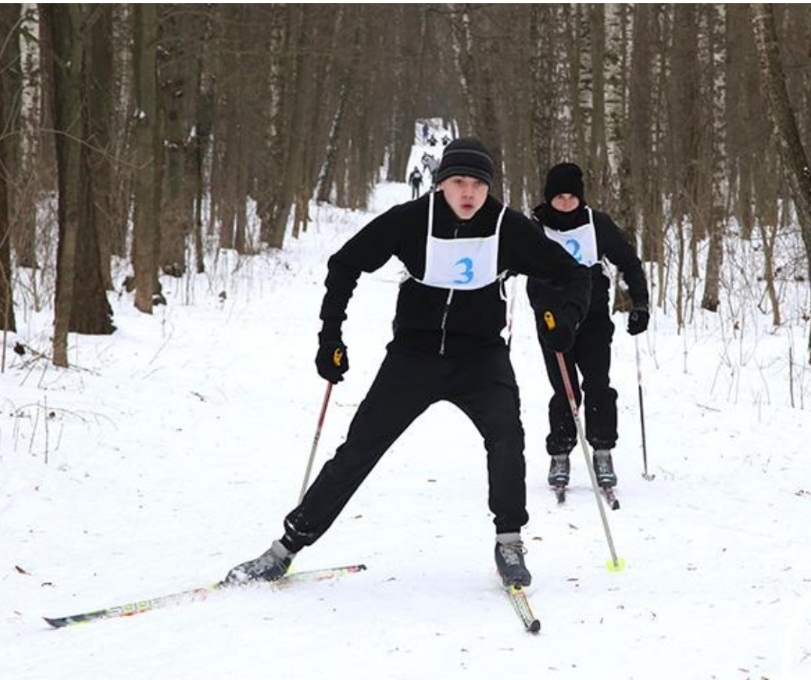 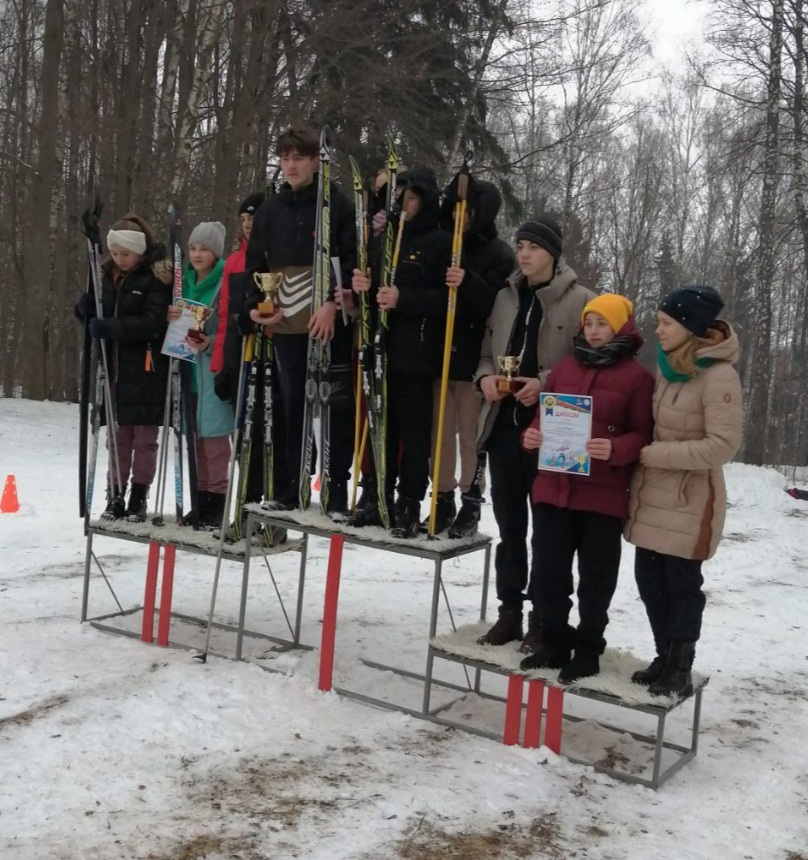 Динамические перемены 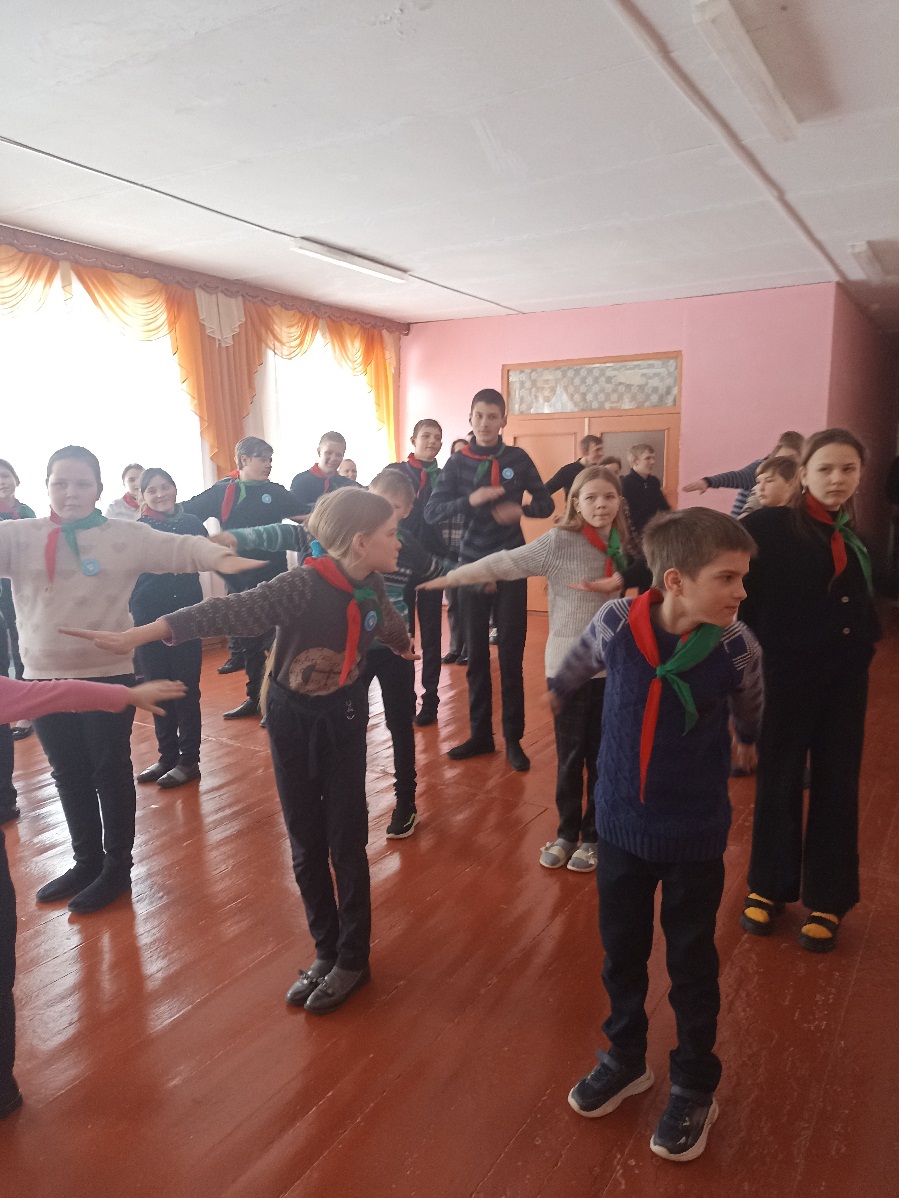 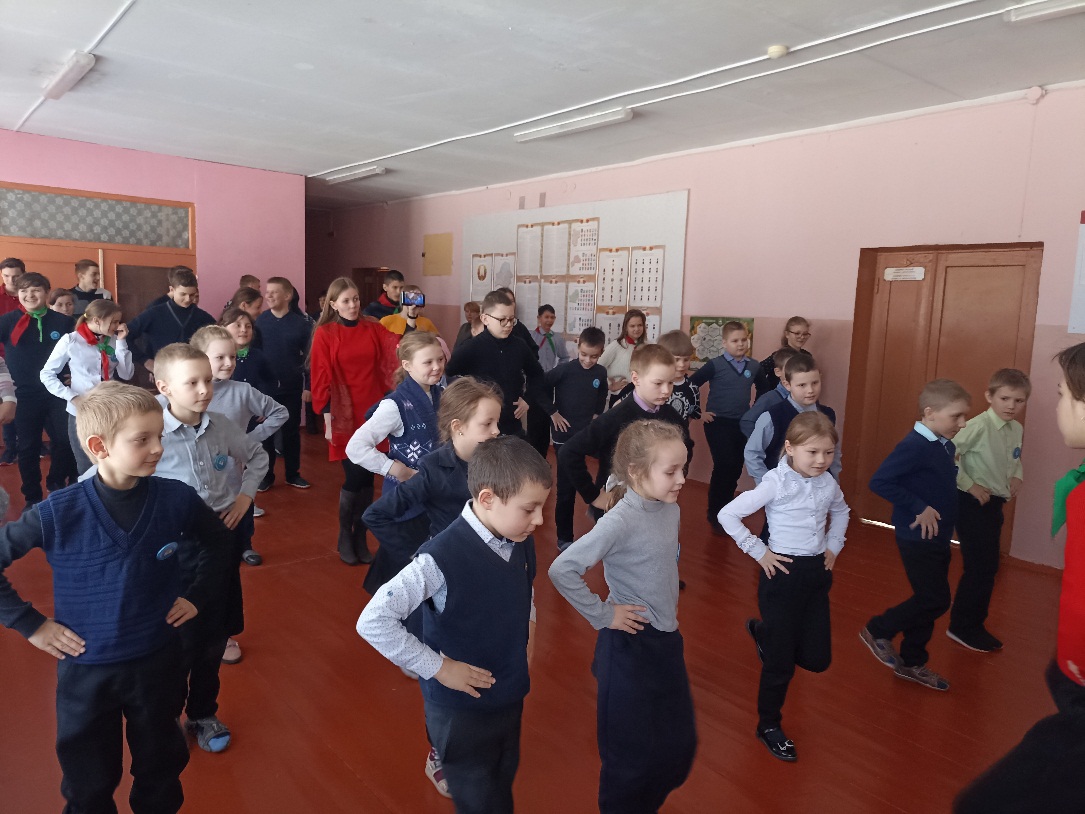 